Hans BeckerHans BeckerGRAFIKDESIGNER@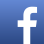 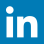 0977 99 88 77becker@mail.comwww.linkedin.com/ beckerwww.facebook.com/ beckerAUSBILDUNGAUSBILDUNGAUSBILDUNG(1999 – 2001)BACHELOR IN ARTS| GREEN ELEPHANT ARTSLoremipsu mdolor sitamet, consecteturadipiscingelit. Maurisla oreetodioaugue. Sedaarculectus. Mauris a nequelorem, uttinciduntnulla.(1998 – 1999)COOL DESIGN SCHULUNG| BLAUE BIENE KUNSTLoremi psumd olor sitamet, consectet uradip iscingelit. Maurisla oreetodioaugue. Sedaarculectus. Mauris a nequelorem, uttinciduntnulla.BERUFLICHER WERDEGANGBERUFLICHER WERDEGANGBERUFLICHER WERDEGANG(2011 – Heute)SENIOR ENTWICKLER| KREATIVE BIENELoremip sumdolor sitamet, consect eturadi pisicingelit, sed do eiusmod temporin cididuntut labore et dolore magna aliqua. Ut enim ad minimveniam, quisnos trud exe rcit ationu llamcolaborisnisi ut aliquip ex eaco mmodo consequat. Duis auteiru redolor in reprehenderit in voluptatevelit esse cillumdolore eu fugiatnul apariatur. Excepteurs intocca ecatcu pidatat non proident, sunt in culpa qui officia deserunt mollit anim id est laborum.(2005 – 2011)DESIGNSTUDENT| ANZIEHENDE DESIGNSLoremipsumdolor sitamet, consecteturadipisicingelit, sed do eiusmo dtempo rincidid untutlabore et dolore magna aliqua. Ut enim ad minimveniam, quisnos trudexe rcitati onullamc olaborisnisi ut aliquip ex eacommodoconsequat. Duis auteiruredolor in reprehenderit in voluptatevelit esse cillumdolore eu fugiatnull aparia tur. Excepteurs intoc caecat cupidatat non proident, sunt in culpa qui officia deser unt mollit an im id est laborum.FÄHIGKEITENFÄHIGKEITENDonec in portatortor. Suspendisse in nunc sit∎∎∎∎∎∎∎∎∎∎Crascondimentumodio et lectusvolutpat∎∎∎∎∎∎∎∎∎∎Phasellussollicitudin, nisi in vestibulumlobortis∎∎∎∎∎∎∎∎∎∎